О внесении изменений в решение Собрание депутатов Янтиковского района от 26.10.2021 № 10/3 «Об утверждении Положения о муниципальном контроле на автомобильном транспорте, городском наземном электрическом транспорте и в дорожном хозяйстве»Собрание депутатов Янтиковского района р е ш и л о:Внести в Положение о муниципальном контроле на автомобильном транспорте, городском наземном электрическом транспорте и в дорожном хозяйстве, утвержденное решением Собрания депутатов Янтиковского района от 26.10.2021 № 10/3, следующие изменения:- в наименовании раздела II «Управление рисками причинения вреда (ущерба) охраняемым законом ценностям при осуществлении муниципального земельного контроля» слово «земельного» исключить;- раздел II «Управление рисками причинения вреда (ущерба) охраняемым законом ценностям при осуществлении муниципального контроля» дополнить пунктом 9.1 следующего содержания:«9.1. Индикаторами риска нарушения обязательных требований являются:1. Наличие информации об установленном факте загрязнения и (или) повреждения автомобильных дорог общего пользования местного значения (далее - автомобильные дороги) и дорожных сооружений на них, в том числе элементов обустройства автомобильных дорог, полос отвода автомобильных дорог, придорожных полос автомобильных дорог.2. Наличие информации об установленном факте нарушения обязательных требований к осуществлению дорожной деятельности.3. Наличие информации об установленном факте нарушений обязательных требований к эксплуатации объектов дорожного сервиса, размещенных в полосах отвода и (или) придорожных полосах автомобильных дорог.4. Наличие информации об установленном факте нарушений обязательных требований, установленных в отношении перевозок по муниципальным маршрутам регулярных перевозок, не относящихся к предмету федерального государственного контроля (надзора) на автомобильном транспорте, городском наземном электрическом транспорте и в дорожном хозяйстве в области организации регулярных перевозок.5. Наличие информации об установленном факте истечения сроков действия технических требований и условий, подлежащих обязательному исполнению, при проектировании, строительстве, реконструкции, капитальном ремонте, ремонте и содержании автомобильных дорог и (или) дорожных сооружений, строительстве и реконструкции в границах придорожных полос автомобильных дорог объектов капитального строительства, объектов, предназначенных для осуществления дорожной деятельности, и объектов дорожного сервиса, а также при размещении элементов обустройства автомобильных дорог.6. Наличие информации об установленном факте несоответствия автомобильной дороги и (или) дорожного сооружения после проведения их строительства, реконструкции, капитального ремонта, ремонта и содержания, обязательным требованиям.7. Наличие информации об установленном факте нарушений обязательных требований при производстве дорожных работ.».2. Настоящее решение вступает в силу со дня его официального опубликования. Глава Янтиковского района                                                                     А.В. ШакинЧĂВАШ  РЕСПУБЛИКИТĂВАЙ  РАЙОНĚ 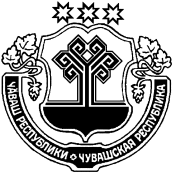 ЧУВАШСКАЯ  РЕСПУБЛИКА ЯНТИКОВСКИЙ  РАЙОН ДЕПУТАТСЕН ПУХĂВĚ ЙЫШĂНУ09.08.2022 № 22/3Тǎвай ялěСОБРАНИЕ ДЕПУТАТОВ ЯНТИКОВСКОГО РАЙОНА  РЕШЕНИЕ09.08.2022 № 22/3село Янтиково